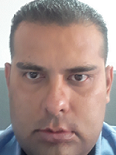 RESUMEN PROFESIONALLider meticuloso que coordina y dirige excelentemente varias tareas y trabaja bajo presión de manera extraordinaria. Amplia experiencia con trabajo en campo, atencion a clientes, proactivo, resilente al entorno orientado a resultados con un alto grado de responsabilidad, honradez y compromiso capacitado para administrar, formar, dirigir, organizar y motivar grupos de trabajo. HISTORIAL LABORALSeptiembre 2017 – Fecha ActualBanco Famsa S.A Institucion de Banca Multiple                     Delicias ChihuahuaGerente de Banca ComercialOperacion y supervision de sucursal bancaria con canales alternos de ventas y promotoria de creditos en campo , organizando, diseñando y planificando estrategias que nos permitan llegar a la rentabilidad y utilidad del negocio mediante el cumplimiento especifico de indicadores,posicionando a la sucursal en los primeros lugares a nivel regional generando crecimiento continuo a doble digito en los canales de ventas a credito.Con un equipo de area comercial conformado por 2 Ejecutivos de Servicios Financieros, 2 Cajeras, 4 vendedorasde Cambaceo logrando los objetivos de colocacion mensual, por hasta mas de $ 1,000,000 en Banco y $ 1,520,000 de credito en cambaceo y $ 1,520,000 de contado, mas la captacion mensual con Inversiones, chequeras, ctas de ahorro, por hasta $ 2,100,000 mensuales.Asi mismo a cargo del area de cobranza con 1 Jefe de Credito y Cobranza, 1 Auxiliar administrativa, 1 Corresponsal de cobranza, 3 Asociados Verificidadores en campo, 1 Abogado de Cartera Cedida, 1 Asociado de cobranza extra judicial y 2 despachos externos de cobranza Judicial, manteniendo los Indices de perdida del negocio hasta en menos de 1 digito porcentual siendo que la media nacional es de 3 digitos, fortaleciendo y mejorando la reserva legarl del Banco y la rentabilidad de operación del negocio.Banco Famsa S.A Institucion de Banca Multiple                     Delicias ChihuahuaJefe de Cobranza de Junio 2013 a Septiembre 2017Contencion y mejora de cartera morosa en todos los indicadores de medicion de la empresa,diseñando planes de accion,tacticos y estrategias para lograr sanear todas las carteras, disminuyendo significativamente el indice de perdida neta a menos de 1 digito porcentual mejorando el nivel de reservas del banco y la rentabilidad en todas las areas implicadas manejando cobranza temprana, cobranza extrajudicial y cobranza judicial.Mayo 2008 – Febrero 2011                                                       Delicias ChihuahuaBANCOPPEL S.A DE C.V.Ejecutivo de Servicios FinancierosCaptacion y Colocacion de creditos inciales, tarjetas de credito visa, cuentas de ahorro inversiones, atencion a clientes, conciliaciones bancarias, arqueos, ventas e inventarios, conjugando el trabajo administrativo con trabajo de campo logrando obtener el 1er lugar como ejecutivo de servicios financieros en la Region.FORMACION ACADEMICA2007      UNIVERSIDAD AUTONOMA DE SAN LUIS POTOSI              Licenciatura en Administracion de Empresas              Carrera Trunca              Cursando 4 ½ años de la carrera adquiriendo diferentes conocimientos              y habilidades referente a la organización, direccion y planificacion de               empresas.1999      INSTITUTO LA PAZ              Titulo de Bachillerato con especialidad en administracion de empresas.APTITUDESInsuperable ética laboralTrayectoria en ventasEstrategias de introducción de productos nuevosExperiencia financieraEspecialista en relaciones con clientesGestión de riesgosOrientado a la consecución de resultadosMinuciosoSistemas de información gerencialGestión de logísticaPersona organizadaGestión de proyectosLíder natoNegociación de contratosGestión de los recursos humanosPlanificación y desarrollo de proyectosControl de calidadRelaciones con los empleadosExtraordinarias aptitudes de gestión del tiempoExperiencia en puestas en marcha y cambios de rumboDesarrollo y ciclo de vida de los proyectosPlanificación del flujo de trabajoMejora de procesosEvaluaciones de rendimientoInformes de gastosResponsable